Supplementary Table 1 Composition of AlSi10Mg alloy powder（wt.%）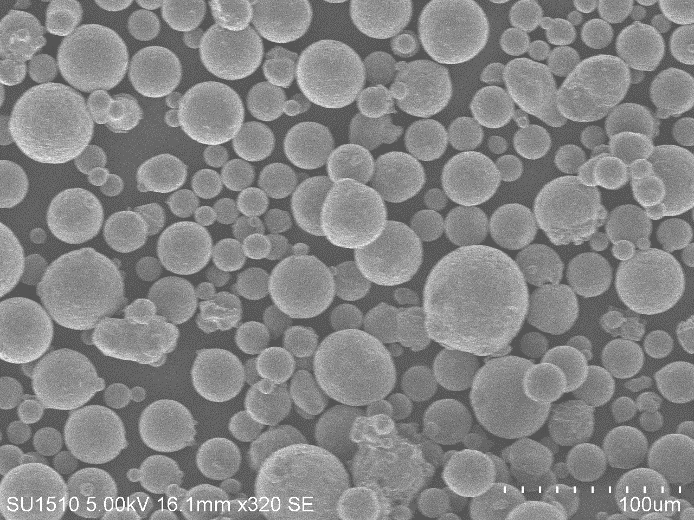 Supplementary Figure 1 SEM image of AlSi10Mg powderSupplementary Table 2 Process parameters of different scanning strategies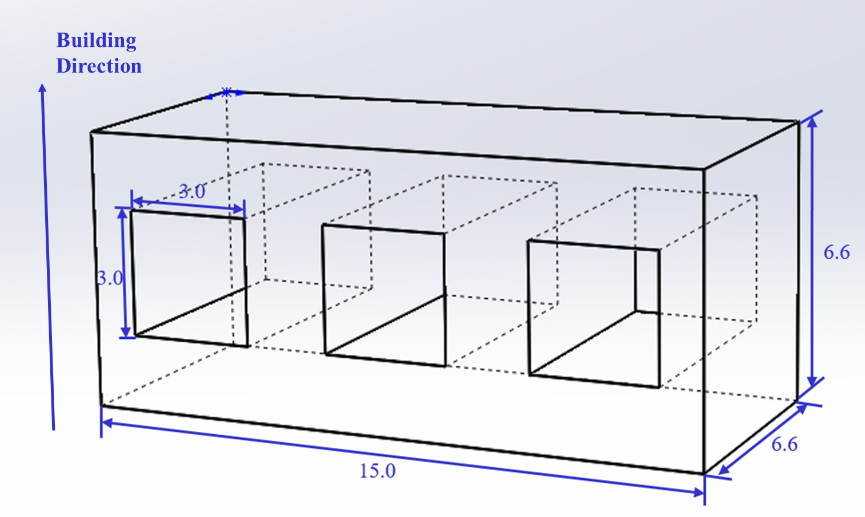 Supplementary Figure 2 The design sketch of the printed AlSi10Mg partsElementSiFeMgMnTiOAlContent10.230.170.410.0130.0440.045Bal.Laser Power(W)Scanning Spacing(mm)Scanning Speed(mm·s-1)Powder Thickness(μm)First ScanFirst Scan3000.12160030RescanA1No Rescan0.12160030RescanA2&A32400.12160030RescanA2&A32700.12160030RescanA2&A33000.12160030RescanA2&A33300.12160030RescanA2&A33600.12160030